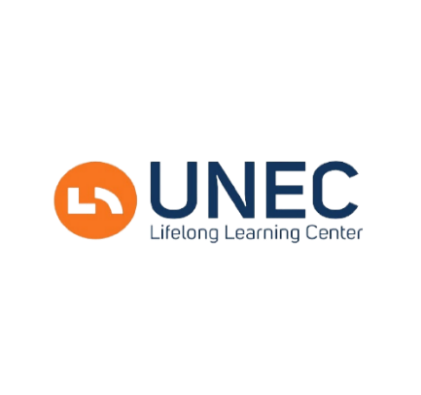 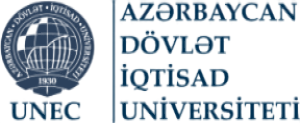 Ömürboyu Təhsil Mərkəzi Sosial  Media MarketinqSyllabusTəlimçi:Aynur XanKursun icmalı:Sosial Media Marketinq (SMM), xidmət və məhsulun sosial mediada tanıtımı, kampaniyalar, satış sonrası müştəri dəstəyi və müştəri loyallığı kimi bir çox üstünlükləri özündə cəmləşdirən yeni nəsil marketinq qoludur..Məqsəd:Məqsədimiz kariyeranızı daha da irəli apara bilməyiniz, çox geniş bir iş sahəsinə xidmət etməniz üçün Sosial Media Marketinq sahəsində nəzəri və praktiki bilikləri öyrədilməsidir.Nələri qazanacaqsınız: Sosial media və satış;Sosial şəbəkələrinin funksionallığı;Reklam strategiyası qurmaq.Alətlərlə tanışlıq;Effektivliyin ölçülməsi;Kopiraytinq nədir və necə yazılır?Kreativ kontentin yaradılması.Tələblər:Əsas kompüter biliklərinə sahib olmaq, Sosial Media sahəsində maraqlı olmaq.Hədəf kütlə:Bu sahədə frilans çalışmaq istəyənlərBu sahədə yeni olanlarOrta və kiçik biznes sahibkarları/rəhbərləri.Ofis saatları:16 saatKursun növü:MəcburiTədris metod(lar):Hibrid və Workshop üzrəƏhatə dairəsi:1 ayDərs planı:Kursun Tələbləri:• Məcburi iştirak: Sinifdə iştirak və fəal iştirak mənalı öyrənməyə kömək edir. 70%-dən aşağı kurs davamiyyəti kursdan xaric edilməsi ilə nəticələnəcək. Zoom dərslərində iştirak etmək üçün dərs qaydalarına uyğun olaraq kameranın işə salınması tələb olunur.1)      Sosial media ilə tanışlıqBiznesin müəyyən edilməsi.Rəqib araşdırmasıBiznes SWOT analizYaranan sualların cavablanmasaıStrategiyanın təyini2)      Rəqəmsal GöstəricilərKPİ TəyiniProfillərin açılması və tərtibatıYaranan sualların cavablanması3)      Kontent strategiyasıKontentin yaradılmasıKontent planın hazırlanmasıYaranan sualların cavablanması4)      Reklam strategiyasıBusiness managerin açılmasıBusiness managerin tərtibatıYaranan sualların cavablanması5)      Reklam növləri ilə tanışlıqReklam strategiyasının yazılmasıYaranan sualların cavablanması6)      Xüsusu reklam ailətləri ilə tanışlıqHədəflənmiş reklam: hədəflərin təyini, reklamın qoyulamsıPlanlaşdırma - icra qrafiki: cədvəlinin necə yaradılacağı və nələrə diqqət edilməlidirReklam üçün öncdən KPI qoyulması7)      Mediaplanın yazılmasıMediaplanın tərtibatıYaranan sualların cavablanması8)      Fəaliyyət analiziReklam nəticələrinin ölçülməsiKontent analizinin aparılmasıYaranan sualların cavablanması